Anti- pestprotocolVersie mei 2022Voorwoord Jij bent speciaal,Er is er maar één zoals jij,En alles wat je nodig hebt,Heb je altijd al bij je.Voeten om sterk te staan.Een buik om sterk te zijn,En om tot rust te leren komen.Een hart om te openen,Om van mensen te houden.En een hoofd om te leren kiezen,Tussen een Rotsactie en een Wateractie.(Freerk Ykema)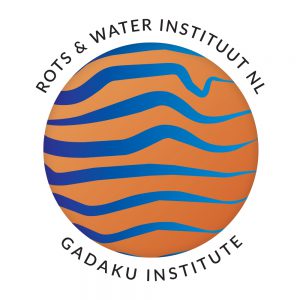 Inleiding Op obs ‘t Ravelijn bevorderen we het sociaal emotioneel leren van de leerlingen door de Rots en Water in te zetten. Het doel van de Rots en Water training is kinderen te leren hun energie op een positieve manier in te zetten, de eigen weerbaarheid te vergroten en tegelijkertijd anderen respectvol tegemoet te treden. Het goed in contact komen en blijven met de eigen gevoelens. Maar ook het leren beheersen, vergroten en richten van de eigen kracht is onderdeel van de Rots en Water training. Gronden, centreren en focus zijn de belangrijke bouwstenen binnen de training. De training leert de kinderen met begrip, respect en gevoel om te gaan met zichzelf en de mensen om hen heen.Een Rots en Water training in het onderwijs leidt tot een veiligere sfeer in de klas, een verbetering van de onderlinge relaties en het zich competenter voelen van de leerkracht en de leerlingen. Hierdoor zal er minder gepest worden. In de gevallen dat er toch gepest wordt, is dit pestprotocol een leidraad. Hoe obs ’t Ravelijn tot de keuze van Rots en Water training is gekomen, is te lezen in het Beleidsplan Rots en Water 2021-2025.1. Wat is pesten?Een kind wordt gepest als het herhaaldelijk last heeft van negatieve acties van een ander (fysiek, verbaal of psychologisch en wel direct, via internet of via mobiel) die op hem/ haar gericht zijn, en waarbij de macht ongelijk verdeeld is. 1.1 Plagen of pesten?Het is belangrijk om verschil te maken tussen plagen en pesten. Het meest eenvoudige onderscheid is: Plagen gebeurt in het zicht van de leerkracht. Pesten gebeurt achter de rug van leerkrachten.Dit is de reden waarom leerkrachten vaak niet uit zichzelf weten dat er gepest wordt. Leerlingen en/ of ouders moeten de leerkracht hierover informeren. Om die reden is het van belang dat ouders en leerkrachten goed samenwerken om een goede sfeer in de klas te behouden. Een belangrijke regel is dat kinderen hun zorgen (leren) delen met iemand die zij vertrouwen, zoals hun vader, moeder of leerkracht. Vanaf groep 1 leren kinderen het verschil tussen klikken en vertellen. Als er sprake is van pesterijen, dan is het belangrijk dat kinderen dat vertellen aan hun vader, moeder of leerkracht.1.2 PesterijenPesten kan op verschillende manieren gebeuren:1. Lichamelijk pesten DuwenSlaanOpzij duwenDreigen met geweldBang makenEen tik gevenSchoppenMet iets naar iemand gooienIemand zonder reden aanvallen2. Pesten met spullenAndere kinderen dwingen om bepaalde dingen (bijvoorbeeld schoenen, de tas of geld) aan hem/ haar te geven.Tegenover andere kinderen bepaalde rechten opeisen. Bijvoorbeeld zeggen: “Hier spelen wij altijd” of “Dit is ons terrein”.De spullen van andere kinderen kapot of kwijt maken.3. Pesten met woordenIemand beledigen of uitschelden.Iemand belachelijk maken of voor gek zetten.Iemand met opzet in verlegenheid brengen.Iemand in zijn/ haar gezicht uitlachen.Op sociale media iemand uitschelden.4. Pesten door buitensluiten of negerenWeglopen van iemand die wil spelen.Tegen een kind zeggen dat hij/ zij weg moet gaan.Niet luisteren naar een ander kind, bijvoorbeeld door je handen over je oren te doen.Net doen alsof je een ander kind niet ziet of gewoon niet tegen dat kind willen praten.Nare gebaren maken, bijvoorbeeld de neus dichthouden als iemand langsloopt alsof diegene stinkt.Tegen andere kinderen zeggen dat ze alleen mee mogen doen als ze eerst bepaalde dingen doen die ze eigenlijk helemaal niet willen.Dreigen dat een ander kind iets niet meer mag, als hij/ zij niet doet wat er gezegd wordt.Als iemand een digitaal berichtje stuurt, niet reageren.Op sociale media iemand altijd meteen blocken.5. Pesten als de gepeste er niet bij isTegen andere kinderen zeggen dat ze met een bepaald kind niet mogen spelen.Roddelen of lelijke dingen zeggen over andere kinderen (kan ook digitaal).Tegen andere kinderen zeggen dat ze een bepaald kind moeten blocken op sociale media.6. Digitaal pestenDreigtweets plaatsen.Foto’s en filmpjes bewerken.Wachtwoorden en credits stelen en misbruiken.Versturen van scheldberichten of (anonieme) dreigmailtjes.Versturen van virussen als geintje of opzettelijk.Homepages en mailadressen hacken.Happy slapping (vrolijk slaan). Hierbij wordt iemand vaak voor een camera in elkaar geslagen.Iemand uit de app-groep gooien.Haatprofielen aanmaken. 1.3 Mogelijke signalen van gepest worden (ook van belang voor ouders)Constateren van één of meerdere pesterijen uit paragraaf 1.2.Niet meer naar school willen.Niet meer over school vertellen thuis.Nooit meer andere kinderen mee naar huis nemen of bij anderen gevraagd worden.Slechtere resultaten op school dan vroeger.Regelmatig spullen kwijt zijn of met kapotte spullen thuiskomen.Regelmatig hoofdpijn of buikpijn hebben.Blauwe plekken hebben op ongewone plaatsen.Niet willen slapen, vaker wakker worden, bedplassen, nachtmerries hebben.De verjaardag niet willen vieren.Niet buiten willen spelen thuis of op school binnen willen blijven.Niet alleen een boodschap durven doen.Niet meer naar een bepaalde club of vereniging willen gaan.Bepaalde kleren niet meer willen dragen.Thuis prikkelbaar, boos of verdrietig zijn.Zelf blessures scheppen om niet naar school te hoeven.Een onzekere, zwakke lichaamshouding hebben.Afzonderen/ alleen zitten.Sterker manifesteren (brutaler/ agressiever).Zich terugtrekken (timide/ sub-assertief gedrag).Sociaal onhandig gedrag vertonen.Schrikkerig gedrag achter de computer of mobiel of er zelfs niet meer achter willen.Nervositeit vlak voor of na het computeren.1.4 Informatie over pestersPesters zijn vaak de sterkeren in hun groep. Zij zijn of lijken populair maar zijn datuiteindelijk niet. Ze dwingen hun populariteit af door stoer en onkwetsbaar gedrag.Van binnen zijn ze vaak onzeker en ze proberen zichzelf groter te maken door eenander kleiner te maken.Pesters krijgen vaak andere kinderen mee, want wie meedoet, loopt zelf de minstekans om slachtoffer te worden. Pestgedrag kan een aantal dieper liggende oorzaken hebben:Een problematische thuissituatieEen vaak gevoelde anonimiteit (ik besta niet); als een pester zich verloren voelt binnen een grote groep, kan hij zich belangrijker maken door een ander omlaagte drukken.Het moeten spelen van een niet-passende rol.Een voortdurende strijd om de macht in de klasEen gevoel van incompetentie op school (slechte cijfers of een laag niveau)Een zwak gevoel van autonomie (te weinig zelfstandigheid en verantwoordelijkheid)1.5 Pesten en inzet van Rots en WaterOp school zetten wij Rots en Water training in. Het doel van het Rots en Water programma is: “Het bevorderen van het welbevinden van kinderen en jongeren en het voorkomen en/of verminderen van sociale problemen zoals pesten, conflicten, uitsluiting, meeloopgedrag en, voor de leerlingen van 12 jaar en ouder, seksueel grensoverschrijdend gedrag.” Door Rots en Water zijn leerlingen beter in staat keuzes te maken die goed voor henzelf zijn en niet ten koste van anderen gaan èn meer bij zichzelf kunnen blijven. Daar komt bij dat leerlingen beter inzicht krijgen in hun eigen handelen bij probleemsituaties. Obs ‘t Ravelijn zet met behulp van de Rots en Water lessen in op het versterken van het onderlinge vertrouwen en het besef dat het goed is om elkaar te helpen. Binnen dat kader werken we samen, hebben we plezier en doen we mee. Duidelijk wordt gesteld dat de leerlingen ten opzichte van elkaar niet de baas zijn. De leerkracht daarentegen is op school “de baas/ het gezag” en de ouders zijn dat thuis.Als een conflict zich tussen kinderen afspeelt dan zal de school kiezen voor een oplossingsgerichte aanpak. Dat wil zeggen dat de school een oplossing zoekt die alle partijen (zo veel mogelijk) recht doet en de gemaakte afspraken borgt. Een oplossingsgerichte aanpak is te onderscheiden van een wraak- en haatgerichte aanpak (vormen van bedreiging en kwaadsprekerijen) of een zeurgerichte aanpak (indirecte kwaadsprekerijen en slachtofferschap). Kortom: we doen elkaar recht! Hierbij heeft de leerkracht de ouders nodig om tot een goede oplossing te komen. 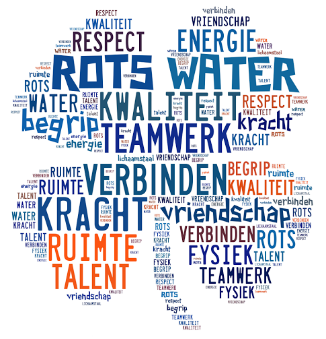 2. Preventie2.1 Algemeen op schoolOp school stellen we het onderwerp regelmatig aan de orde. Zeker als het actueel is. Tijdens de Rots en Water lessen (iedere groep om de week) komt het aan bod.Kernpunten in de aanpak van de Rots en Water training zijn: We spreken allemaal dezelfde Rots en Water taal.Denk goed over jezelf en de ander. Keuze van Rots- of Water reactie.Pieker niet alleen, maar deel je zorgen met de ander, bij voorkeur met je ouders.Denk oplossingsgericht.Geef op een nette manier je mening en doe voordeel met kritiek die je krijgt.De school maakt onderscheid tussen onvermogen en onwil:Onvermogen: dan mag de leerling erop vertrouwen dat hiermee rekening wordt gehouden. Deze leerling heeft veel te leren in een moeizaam proces. De omgeving heeft daar begrip voor.Onwil: dan krijgt deze leerling een grens gesteld, ook als dat samengaat met onvermogen. Bij onwil kan er geen beroep meer worden gedaan op begrip vanuit de omgeving. De rek is eruit. Het kan namelijk niet zo zijn dat de omgeving overal rekening mee moet houden en dat de onwillige leerling om welke reden dan ook “de eigen gang” mag gaan.Hulp in de vorm van een maatje/ buddy/ tutor (bemiddeling).Duidelijk schoolbeleid en handhaving.De leerkrachten gaan respectvol om met elkaar, uw kind en met u als ouder. School geeft goede, duidelijke voorlichting over gewenst internetgebruik op school. Hierbij worden regels gemaakt over hoe om te gaan met elkaar op internet. Verder worden de leerlingen gewezen op de internetgevaren, de effecten van cyberpesten en de strafbare feiten (zie bijlagen 4 & 5).Smartphone is in de klas alleen toegestaan als de leerkracht dit voor een les wil inzetten, anders blijft de smartphone uit en wordt hij bij de leerkracht ingeleverd.Lessen mediawijsheid worden in het schoolprogramma opgenomen voor de bovenbouw (zie bijlagen 4 & 5). Ouders worden op de hoogte gehouden door middel van berichten op social schools over mediawijsheid. Verder vindt er op school incidentenregistratie plaats indien er sprake is van pestgedrag in esis onder het knopje incident.2.2 In de klasIn de loop van het schooljaar worden de positief gestelde schoolregels met de groep besproken. Deze regels komen regelmatig terug en zijn zichtbaar gemaakt binnen de hele school.Onze school maakt gebruik van SCOL. Sociale Competentie Observatielijst (SCOL) SCOL is een digitaal leerlingvolgsysteem om de sociale competentie in kaart te brengen. SCOL koppelt aan de uitkomst een score van I t/m V zoals bekend bij Cito. De LeerlingSCOL is een aanvullende module op de SCOL. Leerlingen kunnen aan zichzelf een oordeel geven. Beide instrumenten worden twee maal per schooljaar ingevuld.Samen hebben de onderdelen het doel in kaart te brengen hoe leerlingen zich voelen, gedragen en hoe ze willen doen, en hoe de leerkracht het gedrag van de leerling ervaart. Dit heeft tot doel problemen op school tijdig te signaleren. Vervolgens is het doel om naar aanleiding van de resultaten tot een gezamenlijke aanpak te komen met ouder(s), leerkracht en de leerling. Vanaf schooljaar 2022-2023 gaat obs ’t Ravelijn de overstap maken naar ZIEN! Rots en Water oefeningen zijn opgenomen in de verwijzingstabellen van ZIEN!, waardoor de Rots en Water trainer oefeningen kan inzetten die nog meer aansluiten bij de onderwijsbehoeften van de leerlingen. Deze extra ondersteuning is onmisbaar om zowel preventief als curatief te werken met het Rots & Water programma. Het team bespreekt en evalueert het pestprotocol periodiek in de teamvergadering.Tijdens de leerlingbespreking wordt de sociaal-emotionele ontwikkeling van het individuele kind besproken.De fysieke, mentale en sociale vaardigheden geven kleur en betekenis aan het Rots & Water programma. Het speelt een rol bij conflicthantering, zelfverdediging en bij het aangaan en onderhouden van contacten. Binnen deze vaardigheden is er altijd een keuze tussen een Rots- en een Wateropstelling. De volgende keuzes worden tijdens de training en in de klas besproken gelet op het niveau van de leerlingen:Rotshouding fysiek: Deze houding houdt in dat je lichaam zo hard wordt als een rots. Een aanval wordt opgevangen met een rotsvaste houding en een harde afweer.  Rotshouding mentaal: Deze houding betekent dat je je eigen weg gaat. Je vormt je eigen mening en blijft daarbij. Wanneer je geconfronteerd wordt met groepsdruk, is dit een sterk wapen.Rotshouding sociaal: Als je deze houding toepast, sluit je je af voor de mening en gevoelens van anderen. Dit is positief wanneer er sprake is van groepsdruk. Dit is negatief wanneer je deze houding aanneemt uit onmacht.  Waterhouding fysiek: De waterhouding in de training betekent dat je je spieren zoveel mogelijk ontspant, maar tegelijkertijd is er wel een zeer sterke alertheid in je hele lichaam en bewustzijn aanwezig. Bij een aanval zul je de kracht en beweging van de tegenstander opvangen en afbuigen in een vloeiende, meegaande beweging. Waterhouding mentaal: Bij deze houding ben je je sterk bewust van je eigen gevoelens en ideeën, maar heb je ook aandacht voor die van anderen. Introspectie en uitwisseling van ideeën zijn kenmerkend voor de waterhouding. Waterhouding sociaal: Deze houding verschilt niet veel van de mentale waterhouding. Communicatie en verbondenheid staan hier centraal. Een kind leert goede argumenten geven en vraagt dat ook van de gesprekspartner. Als het kind bijvoorbeeld op school wordt gedwongen zijn nieuwe discman af te staan, dan kan hij het gesprek/de discussie aangaan met de pestkop. Op het moment dat hij dat doet, zullen veel pestkoppen afhaken. Een aantal pestkoppen zal agressief worden. De enige mogelijkheid die dan overblijft is, een fysieke Rots- of Waterhouding gebruiken of weglopen.  In de klas stimuleren we de volgende omgangsregels:We noemen elkaar bij naam.We stoppen als iemand zegt “Stop hou op!” (met een Rots houding).We kijken en luisteren naar degene die praat.Je bent vrij om te zeggen “Nee, ik doe er niet aan mee”.Doe alleen iets bij een ander, wat je zelf ook prettig zou vinden.Meld online alleen, wat je offline ook zou melden.Vertel aan je leerkracht als er iets gebeurt wat je niet prettig vindt.Vertel je leerkracht wanneer je zelf of iemand anders gepest wordt (dat kan ook anoniem via de brievenbus in de klas).Word je gepest: praat er thuis ook over. Houd het niet geheim, dan kunnen anderen je helpen (fijne geheimen mogen, niet-fijne geheimen moet je altijd aan iemand vertellen).We gaan respectvol met elkaar en met elkaars spullen om.Probeer ook zelf een ruzie met praten op te lossen. Na het uitpraten kunnen we ook weer vergeven en vergeten.Ook digitaal pesten doen wij op school niet.2.3 SchoolpleinOok op het plein gelden de schoolregels die binnen de hele school zichtbaar zijn. Deze zijn bekend bij de leerlingen en worden regelmatig in de klas besproken.Na het signaleren van pestgedrag worden zowel de pester, de meelopers als het slachtoffer aangesproken. 2.4 Toezicht tijdens pauzesBij het buitenspelen loopt er altijd een teamlid als pleinwacht buiten. 2.5 Rond de schoolIn de klas wordt het pesten buiten school bespreekbaar gemaakt wanneer dit wenselijk is. Incidenten die zich na schooltijd afspelen vallen echter onder de verantwoordelijkheid van ouders.Kinderen mogen incidenten die buiten school hebben plaatsgevonden altijd melden op school.School maakt met alle partijen, voor zover mogelijk, afspraken.School neemt contact op met ouders of schoolleiding van de andere school als kinderen of leerlingen hiervan bij het pesten betrokken zijn.2.6 Klimaat op obs ‘t Ravelijn Veel ouders verlangen van de school dat “het kwaad” (de pester) moet worden bestreden, en dat “het goede” moet worden beschermd. De school kiest er echter niet voor om leerlingen te beoordelen als behorend bij kwaad of goed. Ieder mens maakt wel eens fouten. Leerlingen zijn in emotioneel opzicht “onder en boven de wet”. De weg van de mens, en die van de leerling in het bijzonder, gaat met vallen en opstaan. Leerlingen hebben het recht daarin te worden begeleid en te worden opgevoed. Ouders hebben die opvoedingsplicht evenals leerkrachten. Op obs ‘t Ravelijn hanteren we het uitgangspunt dat we rekening houden met elkaar. Jij hoeft je niet onveilig te voelen door het gedrag van de ander, en die ander hoeft zich niet onveilig te voelen door jouw gedrag. De anderen zijn: Jouw klasgenoten en andere leerlingen op school. De leerkrachten, de directie, de ouders van andere leerlingen. Jouw ouders, die trots op je kunnen zijn omdat jij iemand bent die is te vertrouwen. Als je iets vertelt, dan vertel je het hele verhaal. Mensen die op eenzelfde manier doen als jij, maar ook mensen die anders doen als jij. Rots en Water is een training waarbij onze leerlingen mentale en sociale competenties ontwikkelen. Het is een psycho-fysiek programma waarbij de weerbaarheid wordt vergroot en de leerlingen tot nieuwe inzichten over zichzelf en anderen komen. De training wordt gegeven in de speel- of sportzaal waarbij de focus ligt op 80% bewegend leren (doen) en 20% praten/ervaren (bewustwording).Het Rots en Water programma is gebouwd als een huis dat op drie bouwstenen is gegrondvest: zelfbeheersing, zelfvertrouwen en zelfreflectie. Voor leerlingen die meer neigen tot teruggetrokken gedrag en zich in stressvolle situaties als verlamd voelen, is een extra bouwsteen toegevoegd: in actie komen. Het Rots en Water huis heeft  5 verdiepingen: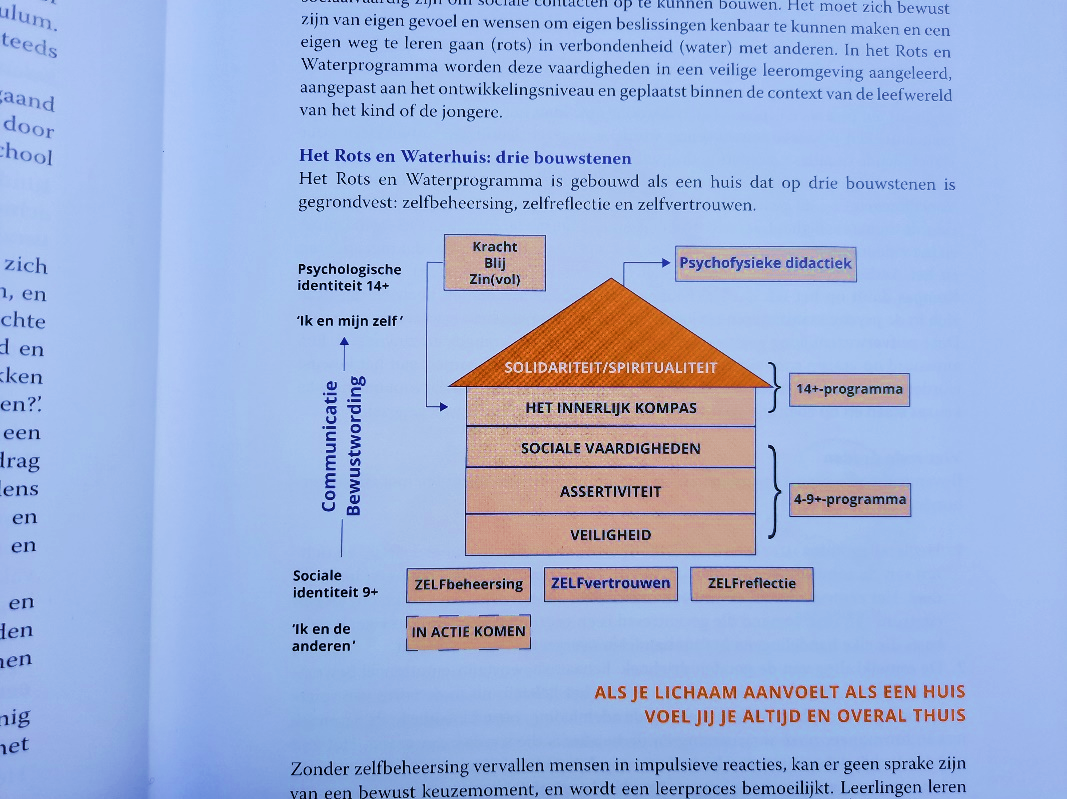 VeiligheidAssertiviteitSociale vaardighedenHet innerlijk kompasSolidariteit/spiritualiteitHet Rots en Water huis staat in iedere les centraal. Rots staat voor stevig in je schoenen staan en opkomen voor jezelf. Bij Water ligt de nadruk op communiceren en oog hebben voor een ander. Iedereen heeft beide kwaliteiten in zich. De uitdaging zit hem in het vinden van de juiste balans tussen Rots- en Water reacties.Het Rots en Water programma is effectief omdat het zich op een positieve manier richt:op en ondersteuning biedt in de sociaal-emotionele ontwikkeling van elk kind;op het creëren van een veilig groepsproces dat preventief werkt en pestgedrag voorkomt;op degene(n) die pestgedrag vertoont;op het slachtoffer van pestgedrag;op het mobiliseren van de vaak passief toekijkende omstanders.Rots en Water wordt op obs ’t Ravelijn aangeboden rondom de volgende thema’s:Thema 1: Gronden/centreren/focussen (Gouden Weken)Thema 2: SamenwerkenThema 3: Rots of Water (fysiek)Thema 4: Voor jezelf/een ander opkomenThema 5: Grenzen aanvoelen/aangevenThema 6: Eigen keuzes makenThema 7: Rots of Water (communicatie)Thema 8: LichaamstaalThema 9: Empathie & PestenThema 10: Ademkracht2.7 Anti -pest-coördinator / Rots en Water coördinatorChantal van Kleij is onze Rots en Water coördinator en interne vertrouwenspersoon. 2.8 Leerkrachten Wat u mag verwachten van de leerkrachten op school. Voorbeeldgedrag: U mag verwachten dat de leerkrachten van obs ‘t Ravelijn respectvol omgaan met uw kind en met u als ouder. U mag verwachten dat de leerkrachten onderling respectvol met elkaar omgaan. Zij zijn zich bewust van het gezegde: “een goed voorbeeld doet goed volgen”. U mag verwachten dat de leerkrachten twee gedragstalen weten te spreken. De ene gedragstaal sluit aan op de straatcultuur (directief: duidelijk, helder en grens stellend), de andere gedragstaal sluit aan op de wereld van wederzijds respect (richt zich op het geven van inzicht). Het voorbeeldgedrag van de leerkracht nodigt leerlingen uit om over te stappen naar de wereld van wederzijds respect. Doet zich een probleem voor op school dan mag u van de leerkrachten verwachten dat zij daarmee oplossingsgericht aan de slag gaan. De leerkrachten hebben u nodig om tot een goede oplossing te komen, die goed is voor uw kind, maar ook voor de andere kinderen, hun ouders, de leerkracht, de school en de buurt. Correcte reactie van de leerkracht op excuus van leerlingen voor hun wangedrag. Correct antwoord van de leerkracht op misdragingen van ouders. 2.9 Ouders Van de ouders wordt verwacht dat zij zich aan de volgende vuistregels houden: U oefent zich in zelfbeheersing. Dat betekent dat u het recht niet heeft andermans kind, een andere ouder of een leerkracht verbaal of fysiek aan te vallen. U spreekt in positieve zin over andermans opvoeding en andermans kind. Dat doet de school ook over uw kind. Als u zich zorgen maakt over het welzijn van uw kind of het welzijn van andermans kind, dan overlegt u met de school. Uitgangspunt daarbij is dat u in gesprek gaat met het doel een oplossing te zoeken die goed is voor u en uw kind, maar ook goed is voor de andere kinderen. De school is hierin uw medestander. Als ouder(s) kent u het verschil tussen overleg waarin zorg wordt gedeeld / naar een oplossing wordt gezocht en kwaadsprekerij. In de praktijk: Kinderen die handelen uit onvermogen, zijn goed te corrigeren als hun ouder(s) goed samenwerken met de leerkrachten. Kinderen die handelen uit onvermogen zijn moeilijk te corrigeren als hun ouder(s) dat onvermogen als excuus voor vertoond wangedrag gebruiken. Kinderen die zich willen misdragen zijn snel te corrigeren (omdat er geen onvermogen meespeelt) als ouder(s) op dezelfde lijn zitten als de school. Kinderen die zich willen misdragen zijn niet te corrigeren als ouder(s) het een probleem van school vinden. Tips voor ouders: Ook mijn kind kan pesten. Ook mijn kind kan worden gepest. Ik neem het probleem serieus. Ik raak niet in paniek. Ik straf niet fysiek en ga niet uit mijn dak als ik hoor dat mijn kind vaak pest.Ik probeer er achter te komen wat mogelijke oorzaken kunnen zijn van het gedrag van mijn kind. Ik vraag mij af: Voelt mijn kind zich veilig thuis? Voelt mijn kind zich veilig op school? Pest mijn kind uit stoerheid of uit gewoonte? Pest mijn kind omdat het denk dat het zo hoort? Pest mijn kind omdat het bij de groep wil horen? Welke tv-programma’s kijkt mijn kind allemaal? Wat doet mijn kind allemaal op internet? Weet mijn kind wel wat het doet, wat het aanricht? Ik besteed extra aandacht aan mijn kind. Ik corrigeer agressieve buien. Ik stimuleer mijn kind om aan sport te doen of bij een club te gaan. Ik overleg met de school, ik ga niet zelf ingrijpen. Ik bied hulp aan mijn kind. Ik lees boeken over pesten en/of vraag informatie op. Ik schakel eventueel een expert in als ik dat nodig vind of als de school dat aangeeft. 2.10 LeerlingenTips voor de leerlingen: Spreek met respect over je ouder(s): Uiteindelijk bepalen jouw ouder(s) wat wel en niet kan. Spreek met respect over je school: Uiteindelijk bepalen je leerkrachten wat wel en niet kan op school. Spreek met respect over je klasgenoten: Beheers jezelf. Blijf fatsoenlijk. Daar kom je het verst mee. Je juf/meester is hiervoor het aanspreekpunt als dit moeilijk voor je is. Spreek met respect over jezelf: Ook jij mag er zijn. Als je daaraan twijfelt, spreek dan met je ouder(s) en/of je juf/meester. Kom je naar gedrag tegen? Zeg en doe dan dit: “Wil je ermee stoppen? Ik krijg een naar gevoel van jouw gedrag. Ik vind het vervelend dat…. (schelden, achterna roepen, slaan, enz.). ““Wil je er niet mee stoppen? Meen je dat?” “Zoek het uit. Hier heb ik geen zin in.” Je haalt je schouders op en gaat iets gezelligs doen. Je blijft rustig, je blijft eigen baas (je laat je niet bepalen door een vervelend persoon). Je loopt sterk weg uit de situatie.Ga weg bij vervelend gedoe. Zoek een maatje, doe iets gezelligs, maak een kletspraatje met iemand anders. Op die manier kom je meestal van pesters af. Zorg ervoor dat je zelf geen benzine geeft. Ga je reageren dan wordt het alleen maar erger. Stopt het niet? Dan ga je naar de leerkracht.3. Aanpak De leerkracht biedt altijd hulp aan de gepeste leerling en begeleidt de pester, indien nodig in overleg met ouder(s), APC/Rots en Water coördinator, directie, IB-er en/of externe deskundigen. Indien de leerkracht behoefte heeft aan extra ondersteuning bij het doorlopen van het stappenplan kan hij/ zij contact opnemen met de APC/Rots en Water coördinator.In veel gevallen zullen leerlingen situaties waarin gepest wordt zelf en met medeleerlingen kunnen oplossen. Dit wordt ook vanuit de Rots en Water training geoefend en gestimuleerd. Er is dan geen actie van leerkrachten nodig.Stap 1Op het moment dat het pesten door blijft gaan hebben alle leerlingen het recht en de plicht het probleem aan de leerkracht voor te leggen. Ook ouders hebben het recht en de plicht pestsituaties te melden bij de leerkracht. Leerkrachten op school hebben de taak het pesten te signaleren en het bij de leerkracht van de leerling te melden. Bij online pesten wordt geprobeerd de dader te achterhalen. Het slachtoffer wordt geholpen om ongewenste contacten te blokkeren en bewijzen te verzamelen.Indien er sprake is van strafbare feiten dan wordt er contact opgenomen met de wijkagent of met een contactpersoon bij de politie. Hiervoor worden zoveel mogelijk bewijzen verzameld: data en (exacte) tijdstippen, email- en internetadressen (url), gebruikersnaam en nickname(s) van de betrokkene(n), prints van chatlogs en mailberichten, bewaarde apps en sms-berichten, schermafdruk (via print screen of maak een foto).Stap 2De leerkracht spreekt zo snel mogelijk met het slachtoffer met eventueel een steunende medeleerling. Dit is een gesprek zonder schuldvraag. Dat wil zeggen dat er steun geboden wordt en de gebeurtenissen in kaart worden gebracht. De leerkracht doet geen uitspraken over het gedrag van het slachtoffer, de pester en meelopers. Doel van het gesprek is steun bieden aan het slachtoffer ( bijlage 2A. Stappenplan gesprek met de gepeste leerling). De leerkracht maakt verslagen over de stappen, afspraken en gebeurtenissen. Bij anoniem online pesten worden de leerlingen gewezen op de afgesproken omgangsvormen. Ouders worden op de hoogte gesteld over wat er speelt en welke acties er ondernomen worden.Stap 3Binnen een week na het gesprek met het slachtoffer voert de leerkracht een gesprek met de pester en één of twee meelopers. (Bijlage 2B. Stappenplan gesprek met de pester (genoemd “x”) en eventueel meelopers). Ook zij kunnen melden wat er volgens hen speelt. Ook dit is een gesprek zonder schuldvraag. Dat wil zeggen dat er alleen gesproken wordt over het mogelijk effect van hun gedrag op het slachtoffer. Doel is om het inlevingsvermogen te vergroten, afspraken te maken over het gedrag in de toekomst en het maken van een vervolgafspraak. Het doet zich een enkele keer voor dat een leerling zich wenst te misdragen en/of vindt daartoe het recht te hebben: “Ik zit er niet mee, het is niet mijn probleem. Nou en, moet ik weten. Ik doe het de volgende keer weer”. In dat geval wordt terplekke contact opgenomen met de ouder(s) (Stap 6). Zolang de ouder niet is te bereiken en/of niet op school is verschenen, wordt deze leerling buiten de groep geplaatst, een zogenoemde adempauze voor de groep en voor de betreffende leerling. De groep wordt op deze manier beschermd tegen deze leerling.Stap 4De leerkracht voert binnen een week na stap 3 een gesprek met slachtoffer en pester (met eventueel een helper en een meeloper) (bijlage 2D. Stappenplan gesprek zonder schuldvraag met gepeste en pester). Ook dit is een gesprek zonder schuldvraag. Dat wil zeggen dat er alleen gesproken wordt over het gebeurde zonder oordelen; alleen over hoe het is ervaren door de twee partijen. Er wordt toegewerkt naar afspraken over het gedrag “van nu af aan” en het maken van een vervolgafspraak.Stap 5De leerkracht volgt het nakomen van de afspraken actief door na twee dagen, na een week en na een maand een vervolggesprek te voeren met het slachtoffer en de pester. Dit kan een kort gesprek zijn als het goed loopt. De pester krijgt, als deze zich niet aan de afspraken houdt, nog één kans om het eigen gedrag te verbeteren.Stap 6De ouders worden binnen een week op de hoogte gebracht van de problemen door een gesprek op school of thuis (bijlage 2C. Stappenplan gesprek met ouders van pester/meeloper). Leerkracht (eventueel in samenwerking met IB-er/ APC / Rots en Water coördinator / directeur) en ouders proberen in goed overleg samen te werken aan een bevredigende oplossing, zoals ondersteuning door agressieregulatie, een aanvullende sociale weerbaarheidstraining, een sociale vaardigheidstraining, andere hulp (psycholoog, therapeut, opvoedondersteuning).Als de ouder(s) van mening zijn dat hun kind zich mag misdragen wordt de leerling uit de klas gehaald. We noemen dit de eerste verwijdering. Tijdens de verwijdering wordt overwogen of deze leerling kan worden teruggeplaatst in de eigen klas. Terugplaatsing is afhankelijk van het idee dat de ouder(s) en het verwijderde kind erop nahouden namelijk: “Ik heb het recht mij te misdragen.” Als het kind zich niet wil gedragen dan wordt een begeleidingsplan voor gedrag uitgewerkt, waar de ouder(s) aan meewerken, en het kind kan worden teruggeplaatst.  Als dat niet mogelijk is (bijvoorbeeld wanneer de ouder(s) en de leerling van mening zijn dat het zich mag misdragen) dan wordt de leerling minimaal twee groepen hoger in een andere groep geplaatst. Leerlingen uit groep 7 en 8 komen bij de intern begeleider of directie. Negatief gedrag wordt genegeerd door de leerkracht en de nieuwe groepsgenoten. Op die manier wordt de leerling geholpen zich te houden aan normale gedragsregels. Begrijpt de leerling dat het zich moet houden aan de gedragsregels van de school, dan kan het worden teruggeplaatst naar de eigen groep. Samengaand met deze maatregel wordt ouders geadviseerd contact op te nemen met een praktijk voor speltherapie, aanvullende weerbaarheidstraining of Jeugdzorg. Het afwijzen van adviezen en het niet mee willen denken van ouders aan een positieve oplossing interpreteert de school als een vorm van pedagogische verwaarlozing. Bij herhaling van wangedrag gaat de school over tot schorsing en eventueel definitieve verwijdering (zie bijlage 3).Argumenten: School is een leerinstelling. De school beschermt het leerproces tegen leerlingen en ouders die het leerproces ernstig belemmeren. School beschermt de leerlingen en de leerkrachten tegen grensoverschrijdend gedrag van een enkele medeleerling en/of ouder. Een leerkracht kan op deze manier weer gewoon lesgeven en vervalt niet in de functie van rechercheur, aanklager, verdediger, rechter en gevangenisbewaarder. De leerkracht en de school beperken zich tot onderstaande: Het gaat wel eens mis. Hoe lossen we dit op? Wil jij het niet oplossen en jouw ouders vinden dat prima? Dan hebben jij en je ouders een probleem. De school beschermt het leerproces en zorgt voor een veiligere leeromgeving. Dat kan betekenen dat je uit de groep of desnoods van de school wordt verwijderd.Stap 7De fase van de consequenties (zie hoofdstuk 4) wordt ingezet als twee weken na stap 4 nog geen verbetering zichtbaar is.Ouders en het pestprobleemWanneer het pestprobleem volgens ouders en/ of de leerling niet op de juiste wijze wordt aangepakt of de aanpak niet het gewenste resultaat oplevert, dan kunnen zij de vertrouwenspersoon inschakelen.De vertrouwenspersoon kan het probleem onderzoeken, deskundigen raadplegen en het gezag adviseren.Op school is een interne vertrouwenspersoon aangesteld en er is ook een externe vertrouwenspersoon aangesteld.4. Consequenties Fase 1Een lichte corrigerende maatregel aangepast aan de leeftijd van de leerling en gerelateerd aan het probleem. Bijvoorbeeld een stelopdracht over de toedracht en zijn/ haar rol in het pestprobleem of de afspraken nogmaals op papier laten zetten door de leerling zelf.Fase 2Sancties, zoals: in de pauze bij …. blijven, niet meedoen met een bepaalde activiteit. Fase 3Een gesprek met de ouder(s), als de voorafgaande acties niets opleveren. De medewerking van ouders wordt gevraagd om een einde te maken aan het probleem. Samen met de ouders worden afspraken gemaakt over de handelwijze op school ten thuis.Bij aanhoudend of herhaald pestgedrag kan deskundige hulp worden ingeschakeld, mocht dat nog niet gebeurd zijn, bijvoorbeeld:Er wordt hulp gezocht voor het slachtoffer om te werken aan sociale weerbaarheid en de negatieve invloed van de pesterijen te verminderen.Als er meer problemen spelen in het leven van de pester en/ of meeloper dan wordt daar passende hulp voor gezocht.Samen met het slachtoffer zoeken naar websites voor informatie, advies en hulp bij online pesten.Samen met het slachtoffer hulp zoeken bij internetproblemen via chat, telefoon of mail.Fase 4Schorsing.Fase 5Verwijdering.Bijlage 1 StroomschemaBijlage 2 GespreksvoeringA. Stappenplan gesprek met de gepeste leerlingUitspreken dat het fijn is dat de leerling is gekomen naar dit gesprek.Doel van het gesprek vertellen: inventariseren wat er is gebeurd, de leerling steunen en vertellen wat er nu verder gaat gebeuren.De leerling laten vertellen wat er zoal gebeurt.Als de leerling gaat huilen, vertellen dat dat heel logisch is omdat het hem/ haar raakt. Eventueel een tissue aanreiken.Vertellen dat het moedig is dat hij/ zij dit vertelt.Doorvragen op hoe het slachtoffer op gedrag heeft gereageerd om te kunnen melden dat diegene ook goede reacties heeft gegeven.Melden dat het nooit de eigen schuld is dat dit gebeurt.Vertellen dat jij een gesprek met de pester(s) gaat hebben. Dat je hen niet gaat beschuldigen, maar rustig gaat vertellen dat dit niet kan. Dat je nu nog niet boos bent, omdat iedereen zich mag vergissen. Dat het echter nu wel moet stoppen.Vragen of je mag zeggen dat het slachtoffer zelf heeft gemeld. Dat dit sterk is, omdat je dan opkomt voor jezelf. Dat je met de daders afspraken gaat maken over hun gedrag vanaf nu.HoudingMedeleven tonen door bijvoorbeeld te zeggen: “ik begrijp van jou dat het heel naar is dat je dit hebt meegemaakt.”Vragen stellenLuisteren en vragen; hoe en door wie wordt er gepest?Doorvragen naar hoe de leerling zelf reageert. Wat doet hij/ zij voor, tijdens en na het pesten? Complimenten geven voor wat de leerling zelf al heeft gedaan (al is het een klein dingetje).Samen zoeken naar een andere reactie, bijvoorbeeld je niet afzonderen, maar naar anderen toegaan om mee te spelen.Sterke kanten van de leerling benadrukken.Nagaan welke oplossing het kind zelf wil.Informatie gevenHuilen of heel boos worden is juist vaak een reactie die de pester wil.Benadrukken dat het gepeste kind geen schuld heeft.Het gepeste kind in laten zien waarom een kind pest (deze voelt zich daar groot door; heeft niets met jou te maken).Eventueel oefenenUitlokken/ oefenen: de leerling in laten zien dat je op een andere manier kunt reageren en laten oefenen met ander gedrag.In de weken na het gesprekBelonen (schouderklopje) als de leerling zich assertiever opstelt.De gepeste leerling niet overbeschermen. Hiermee plaats je de gepeste leerling juist in een uitzonderingspositie waardoor het pesten zelfs toe kan nemen.Eventueel ouders adviseren om te zoeken naar een sport of club waar de leerling ander gedrag kan oefenen in een andere omgeving dan school.B. Stappenplan gesprek met de pester (genoemd “x”) en eventueel meelopersZeg dat je het fijn vindt dat hij/ zij naar dit gesprek is/ zijn gekomen.Vertel dat je hebt gehoord dat er dingen gebeuren waarbij x (en y en z) betrokken is (zijn), die sommige andere leerlingen niet zo fijn vinden. Dat je doel is om het probleem op te lossen op een manier die alle partijen zien zitten.Dat je graag wilt weten wat x van de gebeurtenissen vindt.Weet x toevallig al waar je op doelt?Als ze namelijk zelf al iets opbiechten, dan kun je daar ook een compliment over geven. Niet overdreven, maar zoiets als: “nou, mooi dat je zelf toch ook al dacht dat het niet helemaal oké was wat er is gebeurd.”Het kan zijn dat x meteen begint te mopperen: “Ja, A is zeker weer naar je toegekomen met zielige verhalen. Wat een gezeur…” Weet dan wat je kunt zeggen.Opties zouden kunnen zijn:“Nee, heel iemand anders heeft dit gezien en is naar mij toegekomen en toen heb ik met A gepraat.” “Je vindt dat iemand die zich rot voelt op school zijn/ haar mond moet houden? Hoe wordt het dan opgelost?” “Nou, A kan toch zijn/ haar mond tegen ons open doen?” “Dus wat jij zegt is: als A zegt wat hij/ zij niet leuk vindt, dan stoppen we. Mooi, dan zal ik dat vertellen tegen A. Of laten we A er dan zo even bij halen, dan kun je dat zelf zeggen.”De gebeurtenissen vertellen zoals jij die hebt vernomen.Vragen naar x’s kant van het verhaal.Echt luisteren naar het verhaal van x.Samenvatten van het verhaal van x. “Dus jij zegt:….”Ook als x zegt: “ja, maar ik was het niet alleen.” Begripvol reageren: “Jij zegt dat er ook anderen bij waren en dat je niet begrijpt waarom je hier alleen zit. Dat vind je niet helemaal eerlijk…?”Zeggen: “kijk, ik was er niet bij. Ik weet alleen dat A zich erg onprettig heeft gevoeld. Kun je je daar iets bij voorstellen?”Soms zeggen leerlingen dan: “wat een onzin. Ik zou dat niet erg vinden.” Je kunt dan vertellen dat dat mooi is, maar dat het daar hier nu niet om gaat. Iemand voelt zich rot/ alleen… de een zit anders in elkaar dan de ander.Zeggen: “de geschiedenis kunnen we niet meer veranderen. We kunnen het alleen anders doen in de toekomst. Wat zou er volgens jou/ jullie anders kunnen gaan, zodat A zich niet meer rot voelt op school? Ze kunnen dan zaken noemen die de ander anders moet doen. Dat is oké. Dan kun je vragen: “wat zou jij of zouden jullie ook anders kunnen doen?”Weten zij niets, dan kom jij met voorbeelden.Vraag welke afspraken jullie kunnen maken. Maak deze afspraak ook expliciet en zeg ook dat je hem opschrijft. “Oké, voortaan….” Het beste is als zij de afspraak zelf verwoorden.Maak een vervolgafspraak over ongeveer 3 dagen. Zeg dus dat je op ….dag om ….tijd hem/ haar/ hen weer wilt spreken om even te evalueren hoe het nu gaat. En meldt dat je ook bij anderen uit de klas gaat checken hoe het loopt.Bij ingewikkeldere situaties kun je ook uitspelen hoe het dan in het vervolg gaat. Als je namelijk al eens ander gedrag hebt laten zien, wordt het makkelijker om dat nogmaals te doen. Kortom: “Als we nu even net doen alsof A eraan komt. Ik ben even A en dan loop ik dus even langs…”Bedank de leerling(en) voor zijn/ haar/ hun medewerking en oplossing.HoudingGesprek voeren zonder schuldvraag. De leerling kan op dit moment niet doen dan dat deze doet.Besef dat je eigen woede nu even terzijde geschoven moet worden om een snelle oplossing mogelijk te maken zonder al te veel gezichtsverlies voor de gepeste. Je doet meer kwaad dan goed door beschuldigend te zijn in de eerste fasen.Vragen stellenPraten: zoeken naar de reden van pesten (baas willen zijn, jaloezie, verveling, buitengesloten voelen, gebrek aan weerbaarheid of aan sociale vaardigheden).Laten zien wat het effect is van zijn/ haar gedrag op de gepeste.Vragen naar “hoe lossen we het huidige probleem nu op?” Excuses laten aanbieden. Dit mag ook milder: “ik kan me voorstellen dat jij mijn gedrag niet leuk vond.” Het gaat erom dat het pesten stopt.Informatie geven“Pesten is verboden in en om school. Wij houden ons aan deze regels. Je krijgt hulp als jou dat niet lukt, maar er moet wel snel verbetering zichtbaar zijn. We blijven niet aanmodderen.”Eventueel oefenenLeerling leren niet meteen kwaad te reageren, leren beheersen, een “stop- eerst- nadenken houding” of een andere manier van gedrag aanleren (passend bij de leerling). Eventueel doorverwijzen voor hulp bij ontwikkelen van ander gedrag.In de weken na het gesprekBelonen (schouderklopje) als de leerling zich anders/ beter opstelt.Contact tussen ouders en school: elkaar informeren en overleggen. Inleven in begrip voor de leerling. Wat is de oorzaak van het pesten?Adviseren om te zoeken naar een club of sport waar de leerling energie kwijt kan en kan oefenen met sociaal gedrag.AandachtspuntenVoel je je als leerkracht zelf niet veilig bij zo’n leerling of groepje leerlingen? Voer dit gesprek dan niet alleen.Het is beter om schuin tegenover elkaar te gaan zitten, dan recht tegenover elkaar. Dat is een setting die meer medewerking oproept.Sommige leerlingen voelen zich snel bedreigd. Het is handig als de leerling(en) met hun gezicht naar de deur toe zitten en de leerkracht dicht bij de deur.C. Stappenplan gesprek met ouders van pester/meeloperDe leerkracht belt de ouders op met als doel het maken van een afspraak.“Goedemiddag, u spreekt met de leerkracht van……. Ik zou graag met u en uw man/ vrouw een afspraak maken. Er spelen wat problemen op school en we willen graag met u kijken hoe we die samen kunnen oplossen.” Niet ingaan op wat de problemen precies zijn. Geef aan dat je dat liever in het gesprek doet.Bij een gesprek op school: “eerst koffie/ thee. Fijn dat u bent gekomen…”Vertel dat er een probleem is en dat dat alleen kan worden opgelost door samen te werken als ouders, school en leerlingen.Vertel wat er is gebeurd.Laat ouders stoom afblazen. Zij schrikken en gaan daardoor misschien zelf ineens in de aanval. Ga geen welles/ nietes aan, maar benoem wat er gebeurt: “u schrikt van dit nieuws…. U kunt zich niet voorstellen dat x zoiets doet…. Veel ouders schrikken hiervan. Zij hebben hun kinderen niet met dit gedrag opgevoed. Klopt dat? ….” Als de emoties weer oplopen, dan met dit soort opmerkingen weer rust brengen.Als ouders door het stoom afblazen weer wat rustiger zijn geworden, kun je nogmaals vertellen wat er is geconstateerd. En vertellen wat de school tot nu toe heeft gedaan.Zeg dat je in kaart wilt brengen hoe het thuis en op school gaat om tot ideeën voor oplossingen te komen.Vragen over en weer over wat opvalt aan de leerling op school en thuis. Kijken wat eventueel zal helpen. Ouders die met hun kind praten. Misschien iemand die hij/ zij in de familie of vriendenkring bewondert met hem laten praten. Welke professionele hulp is eventueel nodig?Vertel ook wat er uiteindelijk nog kan gebeuren als het niet verbetert.Maak concrete afspraken met de ouder(s).D. Stappenplan gesprek zonder schuldvraag met gepeste en pesterFase 1: situatie inleidenContact maken (namen noemen, even aanspreken en uitnodigen).Feiten melden door een ik-boodschap (gedrag, wat heb je gezien, gehoord).Gevoel vragen door ik-boodschap (wat voelde jij erbij?).Doel aangeven van bemiddelen. “Ik wil dat we dit nu met elkaar uitspreken en dat jullie tot een oplossing komen met elkaar die voor iedereen goed voelt.”Fase 2: delenOm de beurt deelnemers laten vertellen wat er is gebeurd en daarna checken bij de anderen: herkennen ze dit? Laat de vertellen hoe de ander zich voelde. Als deelnemers er doorheen praten: aangeven dat zij straks mogen, nu is de opdracht luisteren en inleven. Soms loopt een gesprek vast, ga dan in op behoeftes: “wat wilde je?” En ook hier feiten checken en inlevingsvermogen prikkelen.Fase 3: oplossenBrainstormen over mogelijke oplossingen. Wat kan iedereen doen om de situatie positief te veranderen? Welke verandering wil je zien of willen zij zien?Oplossing(en) kiezen met elkaar.Checken: is iedereen het eens met de oplossing?Evalueren van het gesprek en complimenten maken.Fase 4: oefenenOefenen met de oplossing en laten ervaren van het gewenste gedrag. Hiermee zorg je voor een positieve afsluiting, met een gedragselement door bijvoorbeeld een rollenspel uit te spelen.Fase 5: afspraken, evalueren en bijsturenBijlage 3 Schorsing en verwijdering van leerlingenDit protocol treedt in werking als er sprake is van ernstig ongewenst gedrag door een leerling, waarbij psychisch en of lichamelijk letsel aan derden is toegebracht. Er worden 3 vormen van maatregelen genomen: 1. Adempauze 2. Schorsing 3. Verwijdering Adempauze Een ernstig incident leidt tot een adempauze met onmiddellijke ingang. Deze adempauze is bedoeld om zowel de groep als de betreffende leerling uit de situatie te halen. Hierbij gelden de volgende voorwaarden: In geval van een adempauze wordt de leerling voor de rest van de dag de toegang tot de eigen groep ontzegd. Tenzij redelijke gronden zich daartegen verzetten worden de ouders/verzorgers onmiddellijk van het incident en de adempauze gemotiveerd op de hoogte gebracht. (zie noot 1) De adempauze- maatregel kan eenmaal worden verlengd met 1 dag. Daarna kan de leerling worden geschorst voor maximaal 1 week. In beide gevallen dient de school vooraf of, indien dat niet mogelijk is, zo spoedig mogelijk na het effectueren van de maatregel contact op te nemen met de ouders. De ouders/verzorgers worden op school uitgenodigd voor een gesprek. Hierbij is de groepsleerkracht en een lid van de directie van de school aanwezig. Van de het incident en het gesprek met de ouders wordt een verslag gemaakt. Dit verslag wordt door de ouders voor gezien getekend en in het leerlingendossier opgeslagen (zie noot 2). De adempauze- maatregel kan alleen worden toegepast na goedkeuring door de directie van de school. De adempauze- maatregel wordt na toepassing schriftelijk gemeld aan het bevoegd gezag en zo mogelijk mondeling bij de algemeen directeur. Schorsing Pas bij een volgend ernstig incident, of in het afzonderlijke geval dat het voorgevallen incident zo ernstig is, kan worden overgegaan tot een formele schorsing. De wettelijke regeling voor het Bijzonder/Openbaar onderwijs is hierbij van toepassing. Hierbij gelden de volgende voorwaarden: Het bevoegd gezag van de school wordt voorafgaand aan de schorsing in kennis gesteld van deze maatregel en om goedkeuring gevraagd. De algemeen directeur kan in dergelijke gevallen optreden namens het bevoegd gezag. Gedurende de schorsing wordt de leerling de toegang tot de school ontzegd. Voor zover mogelijk worden er maatregelen getroffen waardoor de voortgang van het leerproces van de leerling gewaarborgd kan worden. (zie noot 3) De schorsing bedraagt maximaal 3 weken en kan hooguit 2 maal worden verlengd (zie noot 4). De betrokken ouders/verzorgers worden door de directie uitgenodigd voor een gesprek betreffende de maatregel, zo mogelijk op de dag dat de maatregel ingaat of in ieder geval binnen 48 uur. Hierbij dienen nadrukkelijk oplossingsmogelijkheden te worden verkend, waarbij de mogelijkheden en de onmogelijkheden van de opvang van de leerling op de school aan de orde komen. Van de schorsing en het gesprek met de ouders wordt een verslag gemaakt. Dit verslag wordt door de ouders/verzorgers voor gezien getekend en in het leerlingendossier opgeslagen. Het verslag wordt ter kennisgeving verstuurd aan: het bevoegd gezag de ambtenaar leerplichtzaken de inspectie onderwijs Ouders kunnen beroep aantekenen bij het bevoegd gezag van de school. Het bevoegd gezag beslist uiterlijk binnen 14 dagen op het beroep.Verwijdering Bij het zich meermalen voordoen van een ernstig incident, dat ingrijpende gevolgen heeft voor de veiligheid en/of de onderwijskundige voortgang van de school, kan worden overgegaan tot verwijdering. De wettelijke regeling voor het Bijzonder/Openbaar onderwijs is hierbij van toepassing. Hierbij gelden de volgende voorwaarden: Verwijdering van een leerling van school is een beslissing van het bevoegd gezag. De algemeen directeur kan het bevoegd gezag hierbij van advies dienen en indien gewenst namens het bevoegd gezag optreden. Voordat men een beslissing neemt, dient het bevoegd gezag de betrokken leerkracht en de directie te horen. Hiervan wordt een verslag gemaakt wat aan de ouders ter kennis worden gesteld en door de ouders voor gezien wordt getekend. Het verslag wordt ter kennisgeving opgestuurd naar: De ambtenaar leerplichtzaken De inspectie onderwijs Het bevoegd gezag informeert de ouders schriftelijk en met redenen over het voornemen tot verwijdering, waarbij de ouders gewezen wordt op de mogelijkheid van het indienen van een bezwaarschrift. De ouders krijgen de mogelijkheid binnen zes weken een bezwaarschrift in te dienen. Het bevoegd gezag is verplicht de ouders te horen over het bezwaarschrift. Het bevoegd gezag neemt een uiteindelijke beslissing binnen vier weken na ontvangst van het bezwaarschrift. Een besluit tot verwijdering is pas mogelijk nadat een andere basisschool of een andere school voor speciaal (basis) onderwijs is gevonden om de leerling op te nemen of dat aantoonbaar is dat het bevoegd gezag, gedurende acht weken, er alles aan heeft gedaan om de leerling elders geplaatst te krijgen. Noot 1 Als veiligheid voorop staat, en dat zal regelmatig het geval zijn, moet de adempauze niet afhankelijk gesteld worden van het contact met ouders. De vraag blijft dan staan wat er moet gebeuren als de ouders niet te bereiken zijn. Noot 2 De adempauze is geen officieel instrument, maar kan niettemin bruikbaar zijn bij onveilige situaties of bij het herstellen van de rust binnen de school: het is principieel geen strafmaatregel maar een ordemaatregel in het belang van de school; daarom geen aantekening van de adempauze maar van het incident in het dossier van de leerling. Noot 3 Schorsing mag niet betekenen dat het doen van toetsen (denk aan cito-entree of eindtoetsen) wordt belemmerd. Dit vraagt passende maatregelen, bijv. het wel tot de school toelaten voor het doen van deze toets. Daarnaast kan het beschikbaar stellen van (thuis)studiemateriaal tot de mogelijkheden behoren. Noot 4 Wezenlijk is dat de schorsing aan een maximum termijn gebonden is; zij mag geen verkapte verwijdering worden; de termijn is zo gekozen dat in het ernstigste geval de school voldoende tijd ter beschikking heeft om een eventuele verwijderings-beslissing op zorgvuldige wijze voor te bereiden.Bijlage 4 Gesprek in de klas over app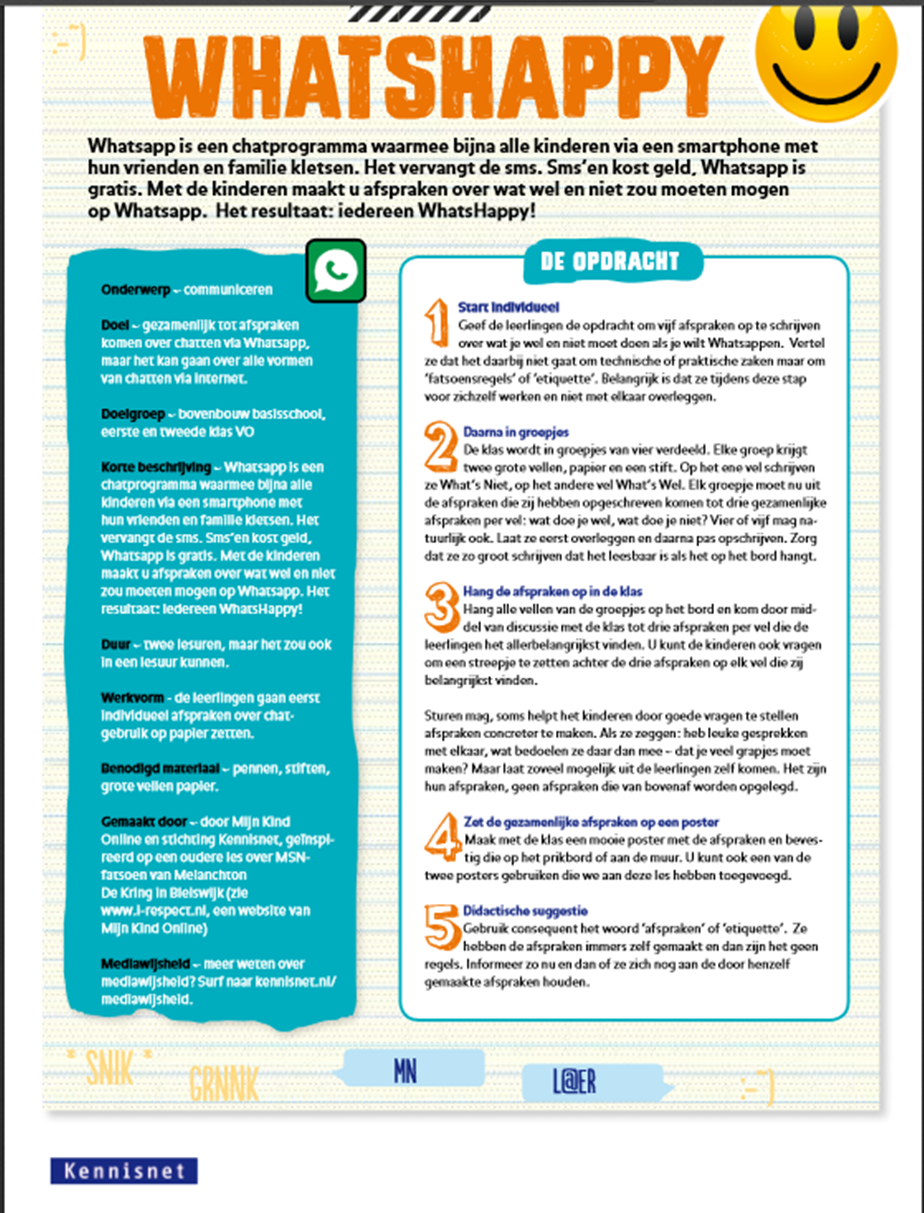 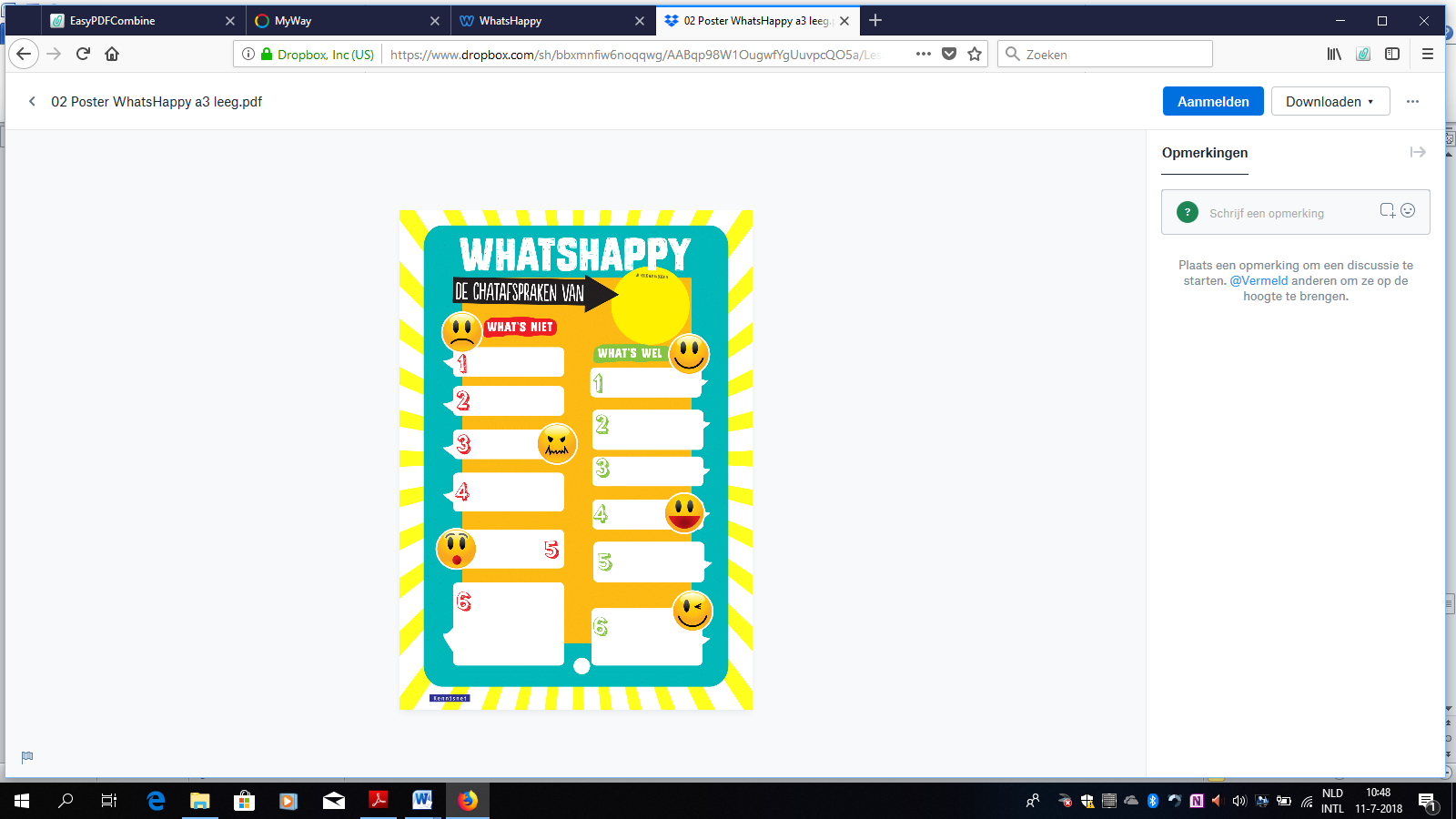 Bijlage 5 stappenplan sexting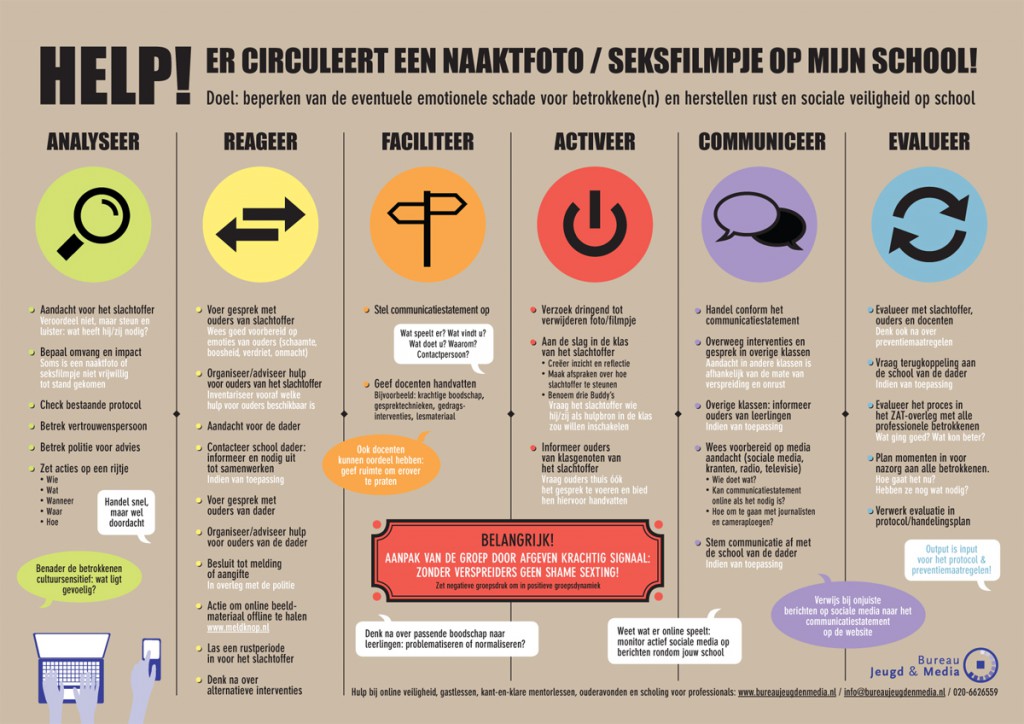 